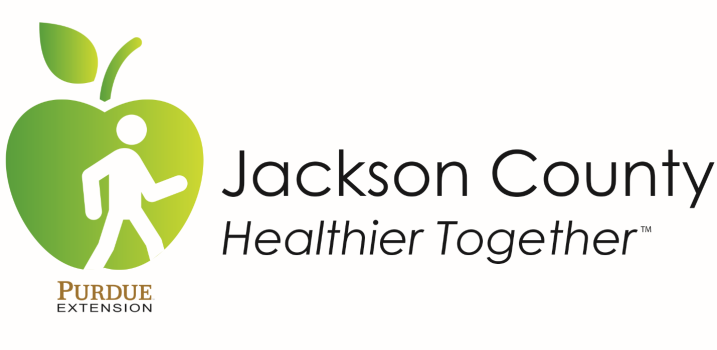 Vision:  To create a sustainable culture of health and wellness throughout Jackson County evidenced by improved health outcomes data.Mission: Collaboratively, create and promote a healthy environment to empower our Jackson County community to achieve improved health outcomes.  We will do this through:  Policies, Education, System and Environmental Changes.Vision:  To create a sustainable culture of health and wellness throughout Jackson County evidenced by improved health outcomes data.Mission: Collaboratively, create and promote a healthy environment to empower our Jackson County community to achieve improved health outcomes.  We will do this through:  Policies, Education, System and Environmental Changes.Vision:  To create a sustainable culture of health and wellness throughout Jackson County evidenced by improved health outcomes data.Mission: Collaboratively, create and promote a healthy environment to empower our Jackson County community to achieve improved health outcomes.  We will do this through:  Policies, Education, System and Environmental Changes.Decreasing Tobacco March 28, 202211:30AM-12:30PMJoin Zoom Meetinghttps://schneckmed.zoom.us/j/83525726410?pwd=U1FlRmJwODU0MW9aMEtFYmQ1TGtPdz09 Meeting ID: 835 2572 6410 Passcode: 36190602Decreasing Tobacco March 28, 202211:30AM-12:30PMJoin Zoom Meetinghttps://schneckmed.zoom.us/j/83525726410?pwd=U1FlRmJwODU0MW9aMEtFYmQ1TGtPdz09 Meeting ID: 835 2572 6410 Passcode: 36190602Decreasing Tobacco March 28, 202211:30AM-12:30PMJoin Zoom Meetinghttps://schneckmed.zoom.us/j/83525726410?pwd=U1FlRmJwODU0MW9aMEtFYmQ1TGtPdz09 Meeting ID: 835 2572 6410 Passcode: 36190602Members Attending:Bethany Daugherty – SMCLin Montgomery – JCHDMyra Mellencamp / Michele – Property Manager at Jamestown ApartmentsKathleen Sobiech, IU Center for Rural EngagementMeghan Warren – SMCLiz Stauth, AnthemTim Conley, State Health Dept, Regional Program Director at TPCBrilyn Bannister – PA at WellLife, SMCCharlotte Moss – Turning PointMembers Attending:Bethany Daugherty – SMCLin Montgomery – JCHDMyra Mellencamp / Michele – Property Manager at Jamestown ApartmentsKathleen Sobiech, IU Center for Rural EngagementMeghan Warren – SMCLiz Stauth, AnthemTim Conley, State Health Dept, Regional Program Director at TPCBrilyn Bannister – PA at WellLife, SMCCharlotte Moss – Turning PointMembers Attending:Bethany Daugherty – SMCLin Montgomery – JCHDMyra Mellencamp / Michele – Property Manager at Jamestown ApartmentsKathleen Sobiech, IU Center for Rural EngagementMeghan Warren – SMCLiz Stauth, AnthemTim Conley, State Health Dept, Regional Program Director at TPCBrilyn Bannister – PA at WellLife, SMCCharlotte Moss – Turning PointTopicDiscussionActionWelcomeCoalition & Workgroup UpdatesPhysical Activity Workgroup:Spring hike series started yesterday with 13 people hiking about 2 miles. The next hike is April 10. Location is Jackson-Washington State Forest.Hispanic Task Force:Hispanic Health Taskforce media event with Side Effects Public Media on April 4 from noon-1:00pm - How one rural Indiana community came together to provide COVID vaccine information across language barriers. Bethany will send out the link or event will be recorded if you want to watch it later.Decreasing Tobacco Workgroup: Community Grant Coordinator position is approved and posted.Healthy Happenings/Round TableLin Montgomery, JCHD:  In the process of getting back to normal. They still have the COVID vaccine clinic on Tuesdays from 1:00-4:40p.m. The numbers are way down. Accepted a state grant to provide additional nurses to the schools. This is to help get vaccinations up to date.IRHA is having a Substance Use Workshop on May 11 at the Learning Center. It is open to the public.Take Back Drug Day - Drop off at the Health Department on April 30 from 10:00am-2:00pm. Includes OTC meds along with prescription meds.Molly Marshall, Purdue Extension:Dining with Diabetes program will be offered in Floyd County starting next week. Contact Molly to sign up.Myra Mellencamp and Michele, with Jamestown Apartments:They will be re-opening the community rooms in the next few weeks. Please contact Myra or Michele if you have programs to offer.Will offer ‘End of Life’ planning documents (date has not been set yet)Plans for starting a garden. Adding an additional raised bed.Healthy hot meals – potluck once a month, and home delivered meal 3 times a month. Michele is happy to deliver to shut-in’s or anyone who really needs it.They get food from Gleaners once a month for their panty, and distribution is the last Friday of the month. Please provide names ahead of time of anyone who needs a large distribution or if someone is really in need, it can be done by appointment only. Have a limited supply of food in their pantry. Hope to have a fundraiser quarterly.Kathleen Sobiech, IU Center for Rural Engagement:Working with Bethany on a few projects. Hopefully will be doing a tobacco cessation project with Schneck. Some IU students are helping with tobacco retail audit.Liz Stauth, Anthem Medicaid:Trying to get out and teach people about the benefits of Medicaid. Let Liz know if you would like her to speak with your group.Tim Conley, State Health Dept:No specific announcements. Looking forward to people being able to get out in communities and interact.Brilyn Banister, PA at WellLife, Schneck:Offer health coaching resources/smoking cessation for smokersCharlotte Moss, Turning Point:Coach for Caring for Kids. This is child abuse prevention month – state kickoff is tomorrow. Some in-services are planned on Fridays. Some activities planned include: Pinwheels / pinwheel Gardens; wear blue day on April 1.  It is also sexual assault awareness month with a ‘denim day’ planned on April 27.Turning Point shelter is at capacity and are using hotels. Hotel funds have been maxed out. Some clients are being referred to safe passages. There is a lot of domestic violence occurring.A fundraiser will be held on April 28 at Moose Lodge.Drug Free Council is having the Take Back Drug Day on April 30.Tenants are helping with tobacco retail audits.Tobacco Retail Audit The Tobacco Retail Audit is done every 2 years statewide. We have 52 locations on our list to audit in Jackson County. The goal is to see how tobacco is marketed towards our youth. These audits are due April 15. Please send paper survey copies to Bethany by April 12 for data entry before the April 15th deadline. Please let Bethany know of any issues with completing audits so that she can re-assign.AnnouncementsSMC COVID-19 Vaccination Clinic is no longer available. There are other options in the community for the vaccine.For email communication please continue to use healthyjacksoncounty@gmail.comMeghan Warren attended the regional meeting in the coordinator position. There was a lot of networking, updates, and questions to bring back and think about concerning what our tobacco coordinator position could look like and next steps.Next MeetingsAll-Coalition Meeting: March 30, 2022Next Workgroup Meeting: April 25, 2022Thank you!